Схемарасположения земельного участка с кадастровым номером 37:03:010904:690, площадью 1102 кв.м., с разрешенным использованием – для ведения личного подсобного хозяйства, расположенного по адресу: Российская Федерация, Ивановская область, Гаврилово-Посадский муниципальный  район, Новоселковское сельское поселение,  с. Мирславль.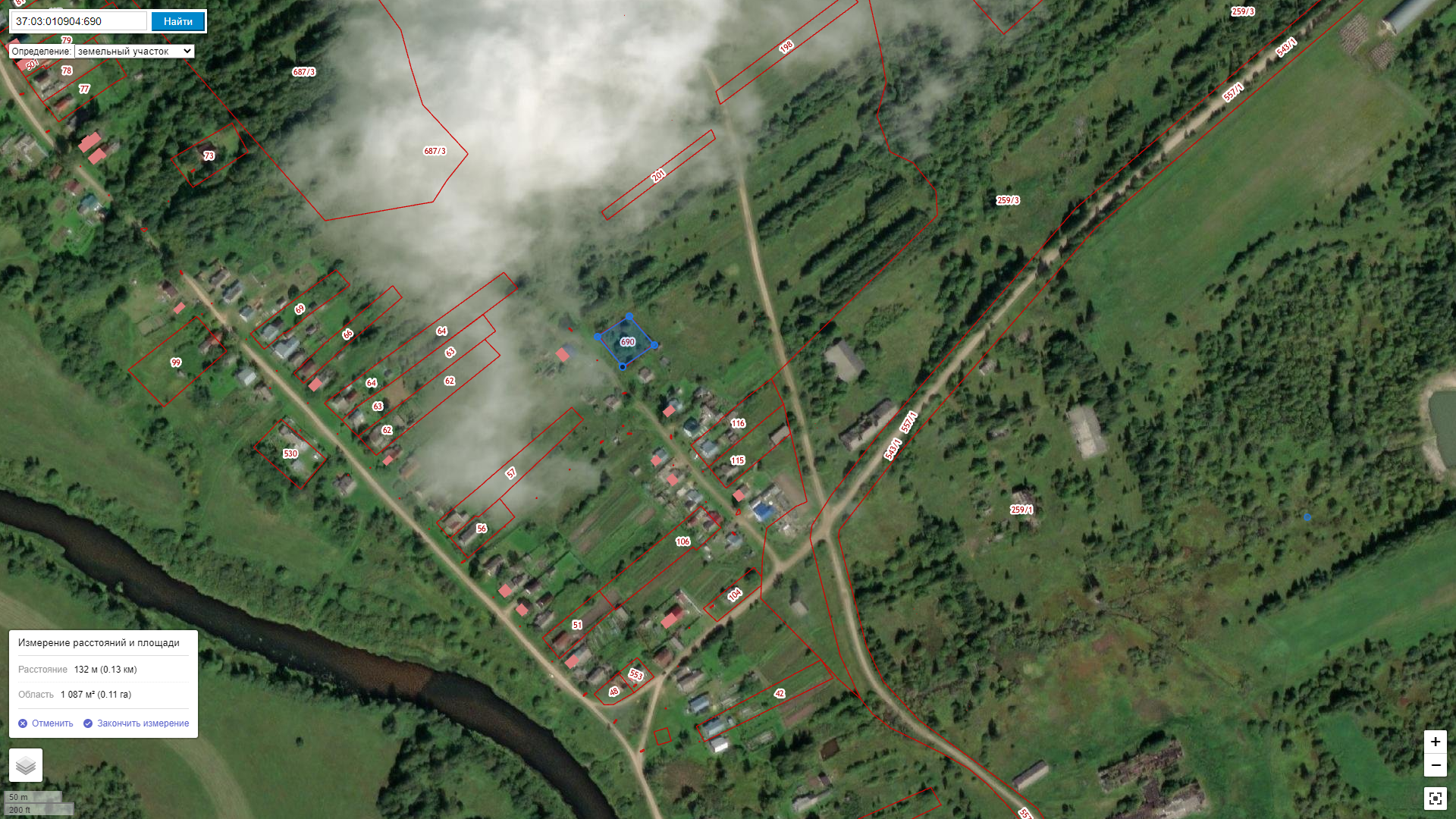 